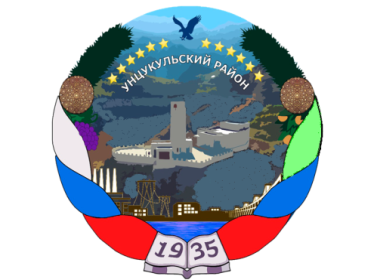 РЕСПУБЛИКА ДАГЕСТАНГЛАВА МУНИЦИПАЛЬНОГО ОБРАЗОВАНИЯ«УНЦУКУЛЬСКИЙ РАЙОН»Индекс 368950 п. Шамилькала, ул. им. М. Дахадаева 3, тел. 55-64-85,  е-mail: mo_uncuk_raion@mail.ru П О С Т А Н О В Л Е Н И Еот «30» марта 2021 г.  № 42О внесении изменений в постановление главы МО «Унцукульский район» от 10.10.2018 № 132 «Об утверждении Плана мероприятий по противодействию коррупции администрации муниципального района«Унцукульский район»  на 2018-2020 годы»	В соответствии с Федеральным законом от 25.12.2008 года № 273-ФЗ «О противодействии коррупции», законом Республики Дагестан от 07.04.2009 года № 21 «О противодействии коррупции в Республике Дагестан», Указом Главы Республики Дагестан от 11.09.2018 года № 99, Уставом МО «Унцукульский район» и в целях повышения эффективности деятельности администрации муниципального района «Унцукульский район» по противодействию коррупции, постановляю:1. Внести изменения в План мероприятий по противодействию коррупции администрации муниципального района «Унцукульский район» на 2018-2020 годы и изложить в прилагаемой редакции. 	2. МБУ «Единая информационная служба» разместить, настоящее постановление на официальном сайте муниципального района «Унцукульский район» в информационно-телекоммуникационной сети «Интернет» в разделе «Противодействие коррупции».3.Контроль исполнения постановления оставляю за собой.Глава МО «Унцукульский район»                                                         И.М. Нурмагомедов                                                                              УТВЕРЖДЕНО                                                                                   постановлением главы                                                                             МО «Унцукульский район»                                                                                                                                              от «30» марта 2021 г. № 42Планпо противодействию коррупции администрации муниципального района «Унцукульский район»на 2021-2024 гг.№п/пМероприятияИсполнители мероприятийИсполнение, вид документаСроки исполненияОжидаемый результат1.2.3.4.5.6.1.Проведение общественных обсуждений (с привлечением экспертного сообщества) проектов планов противодействия коррупции на 2021-2024 годы органов местного самоуправления Унцукульского района (далее - ОМС) Помощник главы администрации муниципального района «Унцукульский район» по противодействию коррупции (далее – помощник главы)Доклад главе МР «Унцукульский район» (далее -глава МР)До 15 апреля 2021 годаповышение эффективности общественного контроля за организацией работы по противодействию коррупции2.Обеспечение ежегодного проведения социологических исследований в целях оценки уровня коррупции в Унцукульском муниципальном районе на основании методики, утвержденной Правительством Российской ФедерацииМБУ «Единая информационная служба» администрации МО "Унцукульский район" отчет в Комиссию по противодействию коррупции в МР «Унцукульский район» (далее - Комиссия)Ежегодно, до 1 декабря анализ уровня и динамики коррупции, отношения населения к коррупционным проявлениям;выработка мер по повышению эффективности противодействия коррупции3.Проведение комплекса мер, направленных на повышение эффективности взаимодействия ОМС с правоохранительными и налоговыми органами, органами казначейства и кредитными организациями по легализации «теневой» экономики и «теневой» зарплаты, противодействию отмыванию доходов, а также на своевременное выявление и предотвращение правонарушений во всех отраслях экономики районаОтдел экономики Доклад в КомиссиюЕжегодно, до 15 декабряснижение уровня коррупции в республике;повышение эффективности расходования бюджетных средств;повышение собираемости налогов4.Обеспечение соблюдения требований законодательства. Российской Федерации при поступлении граждан на муниципальную службу, в том числе принятие мер по минимизации коррупционных рисков при проведении конкурсов на замещение вакантных должностейУправление деламиДоклад в КомиссиюЕжегодно, до 15 декабряповышение уровня доверия граждан к ОМС;обеспечение условий для добросовестного исполнения муниципальными служащими своих служебных обязанностей5.Обеспечение соблюдения лицами, замещающими муниципальные должности и должности муниципальной службы, единых принципов профессиональной служебной этики и требований к служебному поведениюУправление деламиДоклад в КомиссиюЕжегодно, до 15 декабряповышение уровня доверия граждан к ОМС;обеспечение условий для добросовестного исполнения муниципальными служащими своих служебных обязанностей6.Обеспечение ежегодного повышения квалификации должностных лиц ОМС, ответственных за профилактику коррупционных и иных правонарушенийУправление делами, помощник главыДоклад в КомиссиюДо 20 января года, следующего за отчетнымповышение эффективности деятельности уполномоченного органа республики по профилактике коррупционных и иных правонарушений и должностных лиц ОМС, ответственных за профилактику коррупционных и иных правонарушений7.Принятие мер по недопущению случаев возложения на подразделения (должностных лиц) по профилактике коррупционных и иных правонарушений функций, не относящихся к антикоррупционной работе, и обеспечение их организационной и функциональной независимостиУправление делами Доклад в КомиссиюДо 30 декабря 2021 г.повышение эффективности деятельности уполномоченного органа республики по профилактике коррупционных и иных правонарушений и должностных лиц ОМС, ответственных за профилактику коррупционных и иных правонарушений8.Соблюдение принципа стабильности кадров при организации работы подразделений и должностных лиц ОИВ РД и ОМС, ответственных за работу по профилактике коррупционных и иных правонарушенийУправление делами Доклад в КомиссиюДо 20 января года, следующего за отчетнымповышение эффективности деятельности уполномоченного органа республики по профилактике коррупционных и иных правонарушений и должностных лиц ОМС, ответственных за профилактику коррупционных и иных правонарушений9.Внедрение в деятельность подразделений по профилактике коррупционных и иных правонарушений (должностных лиц, ответственных за профилактику коррупционных и иных правонарушений), компьютерных программ, разработанных на базе специального программного обеспечения в целях осуществления:мониторинга и автоматизированного анализа сведений о доходах, расходах, об имуществе и обязательствах имущественного характера, представляемых лицами, претендующими на замещение должностей, включенных в соответствующие перечни, и лицами, замещающими указанные должности, с использованием баз данных о недвижимом имуществе, транспортных средствах, счетах, кредитах, ценных бумагах;сбора, систематизации и рассмотрения обращений граждан о даче согласия на замещение в организации должности на условиях гражданско-правового договора (гражданско-правовых договоров) или на выполнение в данной организации работы (оказание данной организации услуг) на условиях трудового договора, если отдельные функции государственного, муниципального управления данной организацией входили в должностные (служебные) обязанности государственного или муниципального служащегоПомощник главыУправление деламиДоклад Главе МРвнедрение - в 2021 г.; использование-в 2023 г.повышение эффективности деятельности должностных лиц ОМС, ответственных за профилактику коррупционных и иных правонарушений10.Принятие мер по повышению эффективности контроля за соблюдением лицами, замещающими муниципальные должности и должности муниципальной службы в Унцукульском районе, требований законодательства Российской Федерации о противодействии коррупции, касающихся предотвращения и урегулирования конфликта интересов, в том числе за привлечением таких лиц к ответственности в случае их несоблюденияПомощник главыДоклад в КомиссиюЕжегодно, до 15 декабря. Итоговый доклад - до 15 ноября 2020 годаповышение эффективности организации противодействия коррупции в ОМС;повышение персональной ответственности должностных лиц за соблюдение законодательства о противодействии коррупции;повышение уровня доверия населения к деятельности ОМС11.Проведение мониторинга информации о коррупционных проявлениях в деятельности должностных лиц, размещенной в СМИ и содержащейся в поступающих обращениях граждан и юридических лиц, в том числе о несоблюдении ограничений, запретов и невыполнении требований о предотвращении и урегулировании конфликта интересов, установленных в целях противодействия коррупцииПомощник главыДоклад в КомиссиюРаз в полугодие,до 20 июля и до 20 декабряповышение эффективности организации противодействия коррупции в ОМС;повышение персональной ответственности должностных лиц за соблюдение законодательства о противодействии коррупции;повышение уровня доверия населения к деятельности ОМС12.Повышение квалификации лиц, замещающих муниципальные должности в МР по программам в области противодействия коррупцииУправление делами Доклад в КомиссиюЕжегодно, до 20 января года, следующего за отчетнымповышение эффективности деятельности ОМС по противодействию коррупции;13.Информирование граждан о результатах проведенных проверок, обстоятельствах совершения коррупционных правонарушений и принятых мерах в отношении виновных должностных лиц посредством размещения указанных сведений на официальных сайтахПомощник главыМБУ «Единая информационная служба»Доклад в КомиссиюЕжегодно, до 15 декабряповышение информированности граждан о результатах деятельности по противодействию коррупции;формирование в обществе нетерпимости к коррупционным проявлениям14.Ведение личных дел лиц, замещающих муниципальные должности и должности муниципальной службы в соответствии с требованиями законодательстваУправление деламиДоклад в КомиссиюЕжегодно, до 15 декабря. Итоговый доклад - до 15 ноября актуализация сведений, содержащихся в анкетах должностных лиц о членах семьи, родственниках и свойственниках;выявление фактов конфликта интересов на государственной и муниципальной службе;повышение эффективности кадровой работы15.Ознакомление лица, замещающего муниципальную должность, должности муниципальной службы, с документами своего личного дела во всех случаях, предусмотренных законодательством Российской ФедерацииУправление деламиДоклад в КомиссиюЕжегодно, до 15 декабря. Итоговый доклад - до 15 ноября актуализация сведений, содержащихся в анкетах должностных лиц о членах семьи, родственниках и свойственниках;выявление фактов конфликта интересов на государственной и муниципальной службе;повышение эффективности кадровой работы15.Ознакомление лица, замещающего муниципальную должность, должности муниципальной службы, с документами своего личного дела во всех случаях, предусмотренных законодательством Российской ФедерацииУправление деламиДоклад в КомиссиюЕжегодно, до 15 марта года, следующего за отчетным;ежегодно, до 15 марта года, следующего за отчетнымактуализация сведений, содержащихся в анкетах должностных лиц о членах семьи, родственниках и свойственниках;выявление фактов конфликта интересов на государственной и муниципальной службе;повышение эффективности кадровой работы17.Актуализация сведений, содержащихся в анкетах, представляемых при назначении на муниципальную должность и поступлении на муниципальную службу в МРУправление деламиДоклад в КомиссиюЕжегодно, до 15 марта года, следующего за отчетным;ежегодно, до 15 марта года, следующего за отчетнымактуализация сведений, содержащихся в анкетах должностных лиц о членах семьи, родственниках и свойственниках;выявление фактов конфликта интересов на государственной и муниципальной службе;повышение эффективности кадровой работы18.Обучение муниципальных служащих в МР, впервые поступивших на муниципальную службу в МР, для замещения должностей, включенных в перечни должностей, установленные нормативными правовыми актами МР, по образовательным программам в области противодействия коррупцииПомощник главыДоклад в КомиссиюЕжегодноДо 1 октября снижение количества коррупционных правонарушений в ОМС19.Проведение комплекса организационных, разъяснительных и иных мер по предупреждению коррупции в организациях, созданных для выполнения задач, поставленных перед ОМСПомощник главы, управление делами администрацииДоклад Главе МРЕжегодно, до 15 января 1 года, следующего за отчетнымснижение уровня коррупционных правонарушений20.Совершенствование мер по противодействию коррупции в сфере закупок товаров, работ, услуг для обеспечения муниципальных нужд МРОтветственный по закупкам ОМС Доклад Главе МРЕжегодно, по мере внесений изменений в законодательство РФснижение уровня коррупции при осуществлении закупок; повышение эффективности расходования бюджетных средств21.Проведение семинаров-совещаний по актуальным вопросам применения законодательства Российской Федерации о противодействия коррупции с должностными лицами, ответственными за профилактику коррупционных и иных правонарушений ОМСПомощник главы, управление делами администрацииДоклад Главе МРРаз в полугодие, до 1 - го числа месяца, следующего за отчетным периодомповышение эффективности работы должностных лиц, ответственных за профилактику коррупционных и иных правонарушений22.Проведение оценки эффективности деятельности ОМС в сфере противодействия коррупции на основании соответствующей методики, одобренной КомиссиейПомощник главы, управление делами администрацииДоклад в КомиссиюЕжегодно, до 15 декабря, начиная с 2019 годаповышение результативности работы ОМС